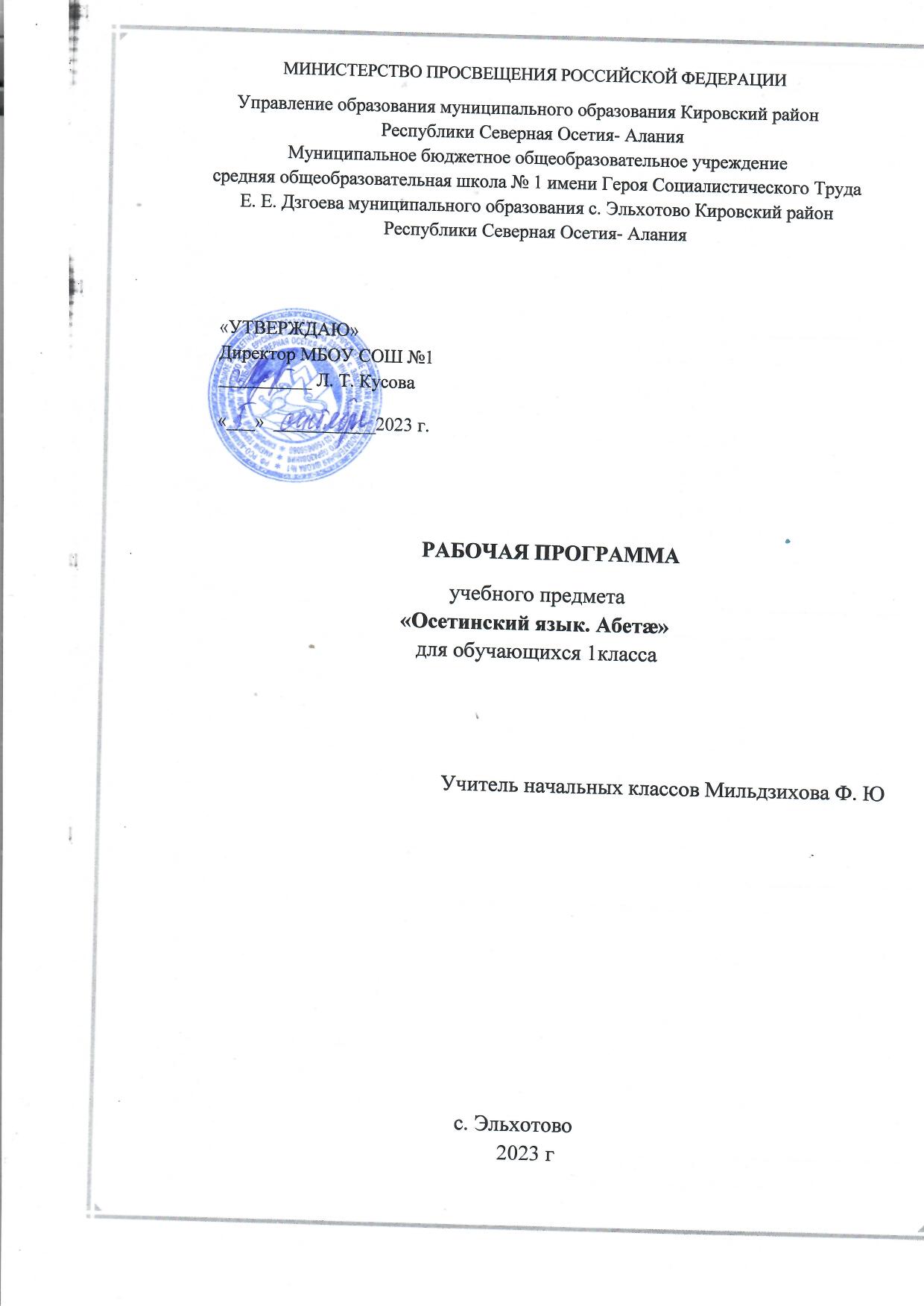                                                     ПОЯСНИТЕЛЬНАЯ ЗАПИСКАРабочая программа учебного предмета «Осетинский язык. Абетӕ» для обучающихся 1 классов на уровне начального общего образования составлена на основе Требований к результатам освоения программы начального общего образования Федерального государственного образовательного стандарта начального общего образования (далее — ФГОС НОО), а также ориентирована на целевые приоритеты, сформулированные в Примерной программе воспитания.ОБЩАЯ ХАРАКТЕРИСТИКА УЧЕБНОГО ПРЕДМЕТА "ОСЕТИНСКИЙ ЯЗЫК. АБЕТӔ"Родной (осетинский) язык как средство познания действительности обеспечивает развитие интеллектуальных и творческих способностей младших школьников, формирует умения извлекать и анализировать информацию из различных текстов, навыки самостоятельной учебной деятельности. Предмет «Осетинский  язык. Абетӕ» обладает значительным потенциалом в развитии функциональной грамотности младших школьников, особенно таких её компонентов, как языковая, коммуникативная, читательская, общекультурная и социальная грамотность. Первичное знакомство с системой родного (осетинского) языка, богатством его выразительных возможностей, развитие умения правильно и эффективно использовать осетинский язык в различных сферах и ситуациях общения способствуют успешной социализации младшего школьника. Осетинский язык, выполняя свои базовые функции общения и выражения мысли, обеспечивает межличностное и социальное взаимодействие, участвует в формировании самосознания и мировоззрения личности, является важнейшим средством хранения и передачи информации, культурных традиций осетинского народа, истории осетинского народа и других народов России. Свободное владение осетинским языком, умение выбирать нужные языковые средства во многом определяют возможность адекватного самовыражения взглядов, мыслей, чувств, проявления себя в различных жизненно важных для человека областях. Изучение осетинского языка обладает огромным потенциалом присвоения традиционных социокультурных и духовно-нравственных ценностей, принятых в обществе правил и норм поведения, в том числе речевого, что способствует формированию внутренней позиции личности. Личностные достижения младшего школьника непосредственно связаны с осознанием родного (осетинского) языка как явления национальной культуры осетинского народа, пониманием связи языка и мировоззрения своего народа. Значимыми личностными результатами являются развитие устойчивого познавательного интереса к изучению осетинского языка, формирование ответственности за его сохранение. Достижение этих личностных результатов — длительный процесс, разворачивающийся на протяжении изучения содержания предмета.Центральной идеей конструирования содержания и планируемых результатов обучения является признание равной значимости работы по изучению системы языка и работы по совершенствованию речи младших школьников. Языковой материал призван сформировать первоначальные представления о структуре осетинского языка, способствовать усвоению норм осетинского литературного языка, орфографических и пунктуационных правил. Развитие устной и письменной речи младших школьников направлено на решение практической задачи развития всех видов речевой деятельности, отработку навыков использования усвоенных норм осетинского литературного языка, речевых норм и правил речевого этикета в процессе устного и письменного общения. Ряд задач по совершенствованию речевой деятельности решаются совместно с учебным предметом «Осетинское литературное чтение».Общее число часов, отведённых на изучение «Осетинский  язык. Абетӕ», в 1 классе — 68ч.ЦЕЛИ ИЗУЧЕНИЯ УЧЕБНОГО ПРЕДМЕТА "ОСЕТИНСКИЙ  ЯЗЫК. АБЕТӔ"В начальной школе изучение родного (осетинского) языка имеет особое значение в развитии младшего школьника. Приобретённые им знания, опыт выполнения предметных и универсальных действий на материале родного (осетинского) языка станут фундаментом обучения в основном звене школы, а также будут востребованы в жизни.Изучение осетинского языка в начальной школе направлено на достижение следующих целей:приобретение младшими школьниками первоначальных представлений о родном языке как одном из главных духовно-нравственных ценностей народа; понимание роли родного (осетинского) языка как основного средства общения осетинского народа; осознание значения родного (осетинского) языка как государственного языка Республики Северная Осетия-Алания; понимание роли родного (осетинского) языка как языка общения осетинского народа; осознание правильной устной и письменной речи как показателя общей культуры человека;овладение основными видами речевой деятельности на основе первоначальных представлений о нормах современного осетинского литературного языка: аудированием, говорением, чтением, письмом;овладение первоначальными научными представлениями о системе родного (осетинского) языка: фонетике, графике, лексике, морфемике, морфологии и синтаксисе; об основных единицах языка, их признаках и особенностях употребления в речи; использование в речевой деятельности норм современного осетинского  литературного языка (орфоэпических, лексических, грамматических, орфографических, пунктуационных) и речевого этикета;развитие функциональной грамотности, готовности к успешному взаимодействию с носителями родного (осетинского) языка и дальнейшему успешному образованию.СОДЕРЖАНИЕ УЧЕБНОГО ПРЕДМЕТА Обучение грамотеРазвитие речиСоставление небольших рассказов повествовательного характера по серии сюжетных картинок, материалам собственных игр, занятий, наблюдений. Понимание текста при его прослушивании и при самостоятельном чтении вслух.Слово и предложениеРазличение слова и предложения. Работа с предложением: выделение слов, изменение их порядка. Восприятие слова как объекта изучения, материала для анализа. Наблюдение над значением слова.ФонетикаЗвуки речи. Единство звукового состава слова и его значения. Установление последовательности звуков в слове и количества звуков. Сопоставление слов, различающихся одним или несколькими звуками. Звуковой анализ слова, работа со звуковыми моделями: построение модели звукового состава слова, подбор слов, соответствующих заданной модели. Различение гласных и согласных звуков, гласных ударных и безударных, сильных и слабых гласных, звонких и глухих, кавказских звуков; звуки [а], [æ], [ы]; - согласные  хъ, къ, тъ, цъ, чъ, гъ, дж, дз;  удвоенные согласные: тт, сс, мм, лл, рр, пп; согласные  с – з, с – ш, з – ж, ж – ш, ч – дж, дз – з. Определение места ударения. Слог как минимальная произносительная единица. Количество слогов в слове. Ударный слог.ГрафикаРазличение звука и буквы: буква как знак звука. Слоговой принцип осетинской графики. Правописание кавказских звуков. Согласные  хъ, къ, тъ, цъ, чъ, гъ, дж, дз;  удвоенные согласные: тт, сс, мм, лл, рр, пп; согласные  с – з, с – ш, з – ж, ж – ш, ч – дж, дз – з. Последовательность букв в осетинском алфавите.ЧтениеСлоговое чтение (ориентация на букву, обозначающую гласный звук). Плавное слоговое чтение и чтение целыми словами со скоростью, соответствующей индивидуальному темпу. Чтение с интонациями и паузами в соответствии со знаками препинания. Осознанное чтение слов, словосочетаний, предложений. Выразительное чтение на материале небольших прозаических текстов и стихотворений. Орфоэпическое чтение (при переходе к чтению целыми словами). Орфографическое чтение (проговаривание) как средство самоконтроля при письме под диктовку и при списывании. Согласные  хъ, къ, тъ, цъ, чъ, гъ, дж, дз;  удвоенные согласные: тт, сс, мм, лл, рр, пп; согласные  с – з, с – ш, з – ж, ж – ш, ч – дж, дз – з.ПисьмоОриентация на пространстве листа в тетради и на пространстве классной доски. Гигиенические требования, которые необходимо соблюдать во время письма. Начертание письменных прописных и строчных букв. Согласные  хъ, къ, тъ, цъ, чъ, гъ, дж, дз;  удвоенные согласные: тт, сс, мм, лл, рр, пп; согласные  с – з, с – ш, з – ж, ж – ш, ч – дж, дз – з. Письмо букв, буквосочетаний, слогов, слов, предложений с соблюдением гигиенических норм. Письмо разборчивым, аккуратным почерком. Письмо под диктовку слов и предложений, написание которых не расходится с их произношением. Приёмы и последовательность правильного списывания текста. Функция небуквенных графических средств: пробела между словами, знака переноса.Орфография и пунктуацияПравила правописания и их применение: раздельное написание слов; прописная буква в начале предложения, в именах собственных (имена людей, клички животных); перенос слов по слогам без стечения согласных; знаки препинания в конце предложения.СИСТЕМАТИЧЕСКИЙ КУРСОбщие сведения о языкеЯзык как основное средство человеческого общения. Цели и ситуации общения.ФонетикаЗвуки речи. Гласные и согласные звуки, их различение. Ударение в слове. Гласные ударные и безударные. Звонкие и глухие согласные звуки, их различение. Согласные  хъ, къ, тъ, цъ, чъ, гъ, дж, дз;  удвоенные согласные: тт, сс, мм, лл, рр, пп; согласные  с – з, с – ш, з – ж, ж – ш, ч – дж, дз – з.  Слог. Количество слогов в слове. Ударный слог. Деление слов на слоги (простые случаи, без стечения согласных).ГрафикаЗвук и буква. Различение звуков и букв. Обозначение на письме кавказских звуков. Небуквенные графические средства: пробел между словами, знак переноса. Осетинский алфавит: правильное название букв, их последовательность. Использование алфавита для упорядочения списка слов.ОрфоэпияПроизношение звуков и сочетаний звуков, ударение в словах в соответствии с нормами современного осетинского литературного языка (на ограниченном перечне слов, отрабатываемом в учебнике). Согласные  хъ, къ, тъ, цъ, чъ, гъ, дж, дз;  удвоенные согласные: тт, сс, мм, лл, рр, пп; согласные  с – з, с – ш, з – ж, ж – ш, ч – дж, дз – з.ЛексикаСлово как единица языка (ознакомление). Слово как название предмета, признака предмета, действия предмета (ознакомление). Выявление слов, значение которых требует уточнения.СинтаксисПредложение как единица языка (ознакомление). Слово, предложение (наблюдение над сходством и различием). Установление связи слов в предложении при помощи смысловых вопросов. Восстановление деформированных предложений. Составление предложений из набора форм слов.Орфография и пунктуацияПравила правописания и их применение:раздельное написание слов в предложении;прописная буква в начале предложения и в именах собственных: в именах и фамилиях людей, кличках животных;перенос слов (без учёта морфемного членения слова);слова с непроверяемыми гласными и согласными (перечень слов в орфографическом словаре учебника);знаки препинания в конце предложения: точка, вопросительный и восклицательный знаки. Алгоритм списывания текста.Развитие речиРечь как основная форма общения между людьми. Текст как единица речи (ознакомление). Ситуация общения: цель общения, с кем и где происходит общение. Ситуации устного общения (чтение диалогов по ролям, просмотр видеоматериалов, прослушивание аудиозаписи). Нормы речевого этикета в ситуациях учебного и бытового общения (приветствие, прощание, извинение, благодарность, обращение с просьбой).ПЛАНИРУЕМЫЕ ОБРАЗОВАТЕЛЬНЫЕ РЕЗУЛЬТАТЫИзучение осетинского языка в 1 классе направлено на достижение обучающимися личностных, метапредметных и предметных результатов освоения учебного предмета.ЛИЧНОСТНЫЕ РЕЗУЛЬТАТЫВ результате изучения предмета «Осетинский язык. Абетӕ» в начальной школе у обучающегося будут сформированы следующие личностные новообразованиягражданско-патриотического воспитания:— становление ценностного отношения к своей Родине — России,  РСО-Алании, в том числе через изучение родного (осетинского)  языка, отражающего историю и культуру страны;— осознание своей этнокультурной и российской гражданской идентичности, понимание роли родного (осетинского) языка как государственного языка Республики Северная Осетия-Алания;— сопричастность к прошлому, настоящему и будущему своей страны и родного края, в том числе через обсуждение ситуаций при работе с художественными произведениями;— уважение к своему и другим народам, формируемое в том числе на основе примеров из художественных произведений на осетинском языке;—первоначальные представления о человеке как члене общества, о правах и ответственности, уважении и достоинстве человека, о нравственно-этических нормах поведения и правилах межличностных отношений, в том числе отражённых в художественных произведениях;духовно-нравственного воспитания:— признание индивидуальности каждого человека с опорой на собственный жизненный и читательский опыт;— проявление сопереживания, уважения и доброжелательности, в том числе с использованием адекватных языковых средств для выражения своего состояния и чувств;—    неприятие любых форм поведения, направленных на причинение физического  и  морального  вреда  другим  людям (в том числе связанного с использованием недопустимых средств языка);эстетического воспитания:—    уважительное отношение и интерес к художественной культуре, восприимчивость к разным видам искусства, традициям и творчеству своего и других народов;—    стремление к самовыражению в разных видах художественной деятельности, в том числе в искусстве слова; осознание важности родного (осетинского) языка как средства общения и самовыражения;физического воспитания, формирования культуры здоровья и эмоционального благополучия:—   соблюдение правил здорового и безопасного (для себя и других людей) образа жизни в окружающей среде (в том числе информационной) при поиске дополнительной информации в процессе языкового образования;—   бережное отношение к физическому и психическому здоровью, проявляющееся в выборе приемлемых способов речевого самовыражения и соблюдении норм речевого этикета и правил общения;трудового воспитания:—    осознание ценности труда в жизни человека и общества (в том числе благодаря примерам из художественных произведений на осетинском языке), ответственное потребление и бережное отношение к результатам труда, навыки участия в различных видах трудовой деятельности, интерес к различным профессиям, возникающий при обсуждении примеров из художественных произведений на родном (осетинском) языке;экологического воспитания:—    бережное отношение к природе, формируемое в процессе работы с текстами;—    неприятие действий, приносящих ей вред;ценности научного познания:—    первоначальные представления о научной картине мира (в том числе первоначальные представления о системе языка как одной из составляющих целостной научной картины мира);—    познавательные интересы, активность, инициативность, любознательность и самостоятельность в познании, в том числе познавательный интерес к изучению родного (осетинского) языка, активность и самостоятельность в его познании.МЕТАПРЕДМЕТНЫЕ РЕЗУЛЬТАТЫВ результате изучения предмета «Осетинский язык. Абетӕ» в начальной школе у обучающегося будут сформированы следующие познавательные универсальные учебные действия.Базовые логические действия:—    сравнивать различные языковые единицы (звуки, слова, предложения, тексты), устанавливать основания для сравнения языковых единиц (частеречная принадлежность, грамматический признак, лексическое значение и др.); устанавливать аналогии языковых единиц;—    объединять объекты (языковые единицы) по определённому признаку;—    определять существенный признак для классификации языковых единиц (звуков, частей речи, предложений, текстов); классифицировать языковые единицы;—    находить в языковом материале закономерности и противоречия на основе предложенного учителем алгоритма наблюдения; анализировать алгоритм действий при работе с языковыми единицами, самостоятельно выделять учебные операции при анализе языковых единиц;—    выявлять недостаток информации для решения учебной и практической задачи на основе предложенного алгоритма, формулировать запрос на дополнительную информацию;—    устанавливать причинно-следственные связи в ситуациях наблюдения за языковым материалом, делать выводы.Базовые исследовательские действия:—    с помощью учителя формулировать цель, планировать изменения языкового объекта, речевой ситуации;—    сравнивать несколько вариантов выполнения задания, выбирать наиболее подходящий (на основе предложенных критериев);—    проводить по предложенному плану несложное лингвистическое мини-исследование, выполнять по предложенному плану проектное задание;—    формулировать выводы и подкреплять их доказательствами на основе результатов проведённого наблюдения за языковым материалом (классификации, сравнения, исследования); формулировать с помощью учителя вопросы в процессе анализа предложенного языкового материала;—    прогнозировать возможное развитие процессов, событий и их последствия в аналогичных или сходных ситуациях.Работа с информацией:—    выбирать источник получения информации: нужный словарь для получения запрашиваемой информации, для уточнения;—    согласно заданному алгоритму находить представленную в явном виде информацию в предложенном источнике: в словарях, справочниках;—    распознавать достоверную и недостоверную информацию самостоятельно или на основании предложенного учителем способа её проверки (обращаясь к словарям, справочникам, учебнику);—    соблюдать с помощью взрослых (педагогических работников, родителей, законных представителей) правила информационной безопасности при поиске информации в Интернете (информации о написании и произношении слова, о значении слова, о происхождении слова, о синонимах слова);—    анализировать и создавать текстовую, видео, графическую, звуковую информацию в соответствии с учебной задачей;—    понимать лингвистическую информацию, зафиксированную в виде таблиц, схем; самостоятельно создавать схемы, таблицы для представления лингвистической информации.К концу обучения в начальной школе у обучающегося формируются коммуникативные универсальные учебные действияОбщение:—    воспринимать и формулировать суждения, выражать эмоции в соответствии с целями и условиями общения в знакомой среде;—    проявлять уважительное отношение к собеседнику, соблюдать правила ведения диалоги и дискуссии;—    признавать возможность существования разных точек зрения;—    корректно и аргументированно высказывать своё  мнение;—    строить речевое высказывание в соответствии с поставленной задачей;—    создавать устные и письменные тексты (описание, рассуждение, повествование) в соответствии с речевой ситуацией;—    готовить небольшие публичные выступления о результатах парной и групповой работы, о результатах наблюдения, выполненного мини-исследования, проектного задания;—    подбирать иллюстративный материал (рисунки, фото, плакаты) к тексту выступления.К концу обучения в начальной школе у обучающегося формируются регулятивные универсальные учебные действия.Самоорганизация:—    планировать действия по решению учебной задачи для получения результата;—    выстраивать последовательность выбранных действий.Самоконтроль:—    устанавливать причины успеха/неудач учебной деятельности;—    корректировать свои учебные действия для преодоления речевых и орфографических ошибок;—    соотносить результат деятельности с поставленной учебной задачей по выделению, характеристике, использованию языковых единиц;—    находить ошибку, допущенную при работе с языковым материалом, находить орфографическую и пунктуационную ошибку;—    сравнивать результаты своей деятельности и деятельности одноклассников, объективно оценивать их по предложенным критериям.Совместная деятельность:—    формулировать краткосрочные и долгосрочные цели (индивидуальные с учётом участия в коллективных задачах) в стандартной (типовой) ситуации на основе предложенного учителем формата планирования, распределения промежуточных шагов и сроков;—    принимать цель совместной деятельности, коллективно строить действия по её достижению: распределять роли, договариваться, обсуждать процесс и результат совместной работы;—    проявлять готовность руководить, выполнять поручения, подчиняться, самостоятельно разрешать конфликты;—    ответственно выполнять свою часть работы;—    оценивать свой вклад в общий результат;—    выполнять совместные проектные задания с опорой на предложенные образцы.ПРЕДМЕТНЫЕ РЕЗУЛЬТАТЫК концу обучения в первом классе обучающийся научится:—    различать слово и предложение; вычленять слова из предложений;—    вычленять звуки из слова;—    различать гласные и согласные звуки;—    различать ударные и безударные гласные звуки;—    различать согласные звуки: звонкие и глухие (вне слова и в слове);—    различать понятия «звук» и «буква»;—    определять количество слогов в слове; делить слова на слоги (простые случаи: слова без стечения согласных); определять в слове ударный слог;—    правильно называть буквы осетинского алфавита; использовать знание последовательности букв осетинского алфавита для упорядочения небольшого списка слов;—    писать аккуратным разборчивым почерком без искажений прописные и строчные буквы, соединения букв, слова;—    применять изученные правила правописания: раздельное написание слов в предложении; знаки препинания в конце предложения: точка, вопросительный и восклицательный знаки; прописная буква в начале предложения и в именах собственных (имена, фамилии, клички животных); перенос слов по слогам (простые случаи: слова из слогов типа «согласный + гласный»);—    правильно списывать (без пропусков и искажений букв) слова и предложения, тексты объёмом не более 15 слов;—    писать под диктовку (без пропусков и искажений букв) слова, предложения из  3—5  слов,  тексты  объёмом  не  более 15 слов, правописание которых не расходится с произношением;—    находить и исправлять ошибки на изученные правила, описки;—    понимать прослушанный текст;—    читать вслух и про себя (с пониманием) короткие тексты с соблюдением интонации и пауз в соответствии со знаками препинания в конце предложения;—    находить в тексте слова, значение которых требует уточнения;—    составлять предложение из набора форм слов;—    устно составлять текст из 3—5 предложений по сюжетным картинкам и наблюдениям;—    использовать изученные понятия в процессе решения учебных задач.                                                                                      ТЕМАТИЧЕСКОЕ ПЛАНИРОВАНИЕ УЧЕБНО-МЕТОДИЧЕСКОЕ ОБЕСПЕЧЕНИЕ ОБРАЗОВАТЕЛЬНОГО ПРОЦЕССА ОБЯЗАТЕЛЬНЫЕ УЧЕБНЫЕ МАТЕРИАЛЫ ДЛЯ УЧЕНИКА1. Дзытиаты Э., Сидахъаты А. «Абетӕ». Учебное пособие для учащихся 1 класса общеобразовательных учреждений.  Владикавказ: СЕМ, 2019.  206 с.2. Дзытиаты Э., Сидахъаты А. Къухфыстытӕ. – Владикавказ: СЕМ, 2019. МЕТОДИЧЕСКИЕ МАТЕРИАЛЫ ДЛЯ УЧИТЕЛЯ1. Къорнаты З., Саламаты Л. Дзурæм иронау: Базовый курс осетинского языка Медиа-Полис, 2012.- 336 с. 2. Майрæмыхъуаты Ф.А. Грамматикон аргъæуттæ – Дзæуджыхъæу: Олимп.- 2006.- 16 с.3. Майрæмыхъуаты Ф.А. Нывмæ гæсгæ куыст ирон æвзаджы урокты. Дзæуджыхъæу. СОРИПКРО. - 2021.- 87 с. 4. Майрамукаева Ф.А. Игровые технологии на уроках в обучении осетинскому языку.- Владикавказ: СОРИПКРО, 2021.- 87 с. 5. Моурауты М. Дидактикон ӕрмӕг ирон ӕвзаджы уроктӕм. Дзӕуджыхъӕу.- 2015.6. Осетинско-русский словарь https://osetinsko-russkij-slovar.slovaronline.com/7. Республиканский научно-меттодический журнал  «Рухстауæг». 8. Осетинско-русский словарь https://osetinsko-russkij-slovar.slovaronline.com/9. Словари на IRISTON.COM http://slovar.iriston.com/10. Сидахъаты А.А. Зæрдылдаринæгтæ райдайæн кълæсты ахуыргæнинæгтæн æххуысæн. СОРИПКРО. Дзæуджыхъæу.- 2020.- 50 с.11. Словари на IRISTON.COM http://slovar.iriston.com/12. .Цгъойты  Беллӕ. Ирон-уырыссаг нывджы ндзырдуат. – Дзæуджыхъæу: СЕМ, 2019 – 210 ф. ЦИФРОВЫЕ ОБРАЗОВАТЕЛЬНЫЕ РЕСУРСЫ И РЕСУРСЫ СЕТИ ИНТЕРНЕТБæрзæфцæг
https://vk.com/barzafcag http://vk.com/wall-33833481_2464
2. http://nslib.tmweb.ru/ Национальная научная библиотека РСО-Алания
3. www.iriston.ru Новости об Осетии, музыка, литература, форум
4. iratta.com Осетинская история, сказки, музыка, фотографии, новости, форум
5. iriston.com История и культура Осетии
6. ossetians.com Сайт об осетинах
7. historyalans.narod.ru Англоязычный сайт: аланы, скифы, фотогалерея
8. baragbonta.ru Барагбонта. НА ОСЕТИНСКОМ ЯЗЫКЕ!
9. http://aors.narod.ru/ История и культура Осетии
10. http://iratta.com11.https://ironau.ru/skola.html12.https://sogpi.org/ru/%D0%9A%D0%B0%D1%84%D0%B5%D0%B4%D1%80%D0%B0-%D0%AE%D0%9D%D0%95%D0%A1%D0%9A%D0%9E13. https://disk.yandex.ru/d/T2OCkw5Dah9TdQМАТЕРИАЛЬНО-ТЕХНИЧЕСКОЕ ОБЕСПЕЧЕНИЕ ОБРАЗОВАТЕЛЬНОГО ПРОЦЕССАУЧЕБНОЕ ОБОРУДОВАНИЕКомпьютер,  мультимедийное оборудование; выход в сеть Internet, позволяющие зонировать образовательное пространство для организации индивидуальной и/или групповой работы.ОБОРУДОВАНИЕ ДЛЯ ПРОВЕДЕНИЯ ЛАБОРАТОРНЫХ, ПРАКТИЧЕСКИХ РАБОТ, ДЕМОНСТРАЦИЙУкажите оборудование для проведения презентаций, демонстраций№
п/пНаименование разделов и тем программыКоличество часовКоличество часовКоличество часовДата изученияВиды деятельностиВиды, формы контроляЭлектронные (цифровые) образовательные ресурсы№
п/пНаименование разделов и тем программывсегоконтрольные работыпрактические работыДата изученияВиды деятельностиВиды, формы контроляЭлектронные (цифровые) образовательные ресурсыРаздел 1. Бацӕттӕгӕнӕн рӕстӕгРаздел 1. Бацӕттӕгӕнӕн рӕстӕгРаздел 1. Бацӕттӕгӕнӕн рӕстӕгРаздел 1. Бацӕттӕгӕнӕн рӕстӕгРаздел 1. Бацӕттӕгӕнӕн рӕстӕгРаздел 1. Бацӕттӕгӕнӕн рӕстӕгРаздел 1. Бацӕттӕгӕнӕн рӕстӕгРаздел 1. Бацӕттӕгӕнӕн рӕстӕгРаздел 1. Бацӕттӕгӕнӕн рӕстӕг1.1.Скъола.  Ныхас.Дзургæ æмæ фысгæ ныхас.11Работа с серией картинок , выстроенных в правильной последовательности. Совместная работа по составлению небольших рассказов. Учебный диалог по составлению небольшого рассказа. Слушание текста, понимание текста по ходу его слушанияУстный опросhttp://nslib.tmweb.ru/1.2.Ахуыргæнæн дзауматæДзургæ æмæ фысгæ ныхас.11Учебный диалог по составлению небольшого рассказа. Слушание текста, понимание текста по ходу его слушанияПрактическая работаhttp://nslib.tmweb.ru/1.3Нæ хæдзарНыхас. Хъуыдыйад. Дзырд (схемæтæ аразын).11Работа с серией картинок с нарушенной последовательностью. Слушание текста, понимание текста по ходу его слушанияУстный опросhttps://sogpi.org/ru/%D0%9A%D0%B0%D1%84%D0%B5%D0%B4%D1%80%D0%B0-%D0%AE%D0%9D%D0%95%D0%A1%D0%9A%D0%9E1.4.Уæлæдарæс æмæ къахыдарæсНыхас. Хъуыдыйад. Дзырд11Учебный диалог по составлению небольшого рассказа. Слушание текста, понимание текста по ходу его слушанияУстный опросhttp://nslib.tmweb.ru/1.5.Хæдзарон цæрæгойтæ æмæ мæргътæНыхас. Хъуыдыйад. Дзырд11Работа с серией картинок , выстроенных в правильной последовательности. Учебный диалог по составлению небольшого рассказа. Слушание текста, понимание текста по ходу его слушанияПрактическая работаhttp://nslib.tmweb.ru/1.6.Хъæддаг цæрæгойтæ æмæ мæргътæ.Хъуыдыйад. Дзырд. Уӕнг.11Совместная работа по составлению небольших рассказов. Учебный диалог по составлению небольшого рассказа. Устный опросhttp://nslib.tmweb.ru/1.7.Халсартæ. Дыргътæ Хъуыдыйад. Дзырд. Уӕнг22Работа с серией картинок , выстроенных в правильной последовательности. Слушание текста, понимание текста по ходу его слушанияУстный опросhttps://disk.yandex.ru/d/T2OCkw5Dah9TdQ1.8.Нæ Райгуырæн бæстæДзырд. Дамгъæ. Мыр.11Комментированное задание: чем гласный звук отличается от согласного. Интонационное выделение звука в слове. Практическая работаhttp://nslib.tmweb.ru/Итого по разделуИтого по разделу9Раздел 2. Абетӕ ахуыр кӕнынРаздел 2. Абетӕ ахуыр кӕнынРаздел 2. Абетӕ ахуыр кӕнынРаздел 2. Абетӕ ахуыр кӕнынРаздел 2. Абетӕ ахуыр кӕнынРаздел 2. Абетӕ ахуыр кӕнынРаздел 2. Абетӕ ахуыр кӕнынРаздел 2. Абетӕ ахуыр кӕнынРаздел 2. Абетӕ ахуыр кӕнын2.1.Мыр ӕмӕ дамгъӕАаДзырдты схемæтæ. Къухфысты  куыст.11Интонационное выделение звука в слове. Работа с серией картинок , выстроенных в правильной последовательности. Слушание текста, понимание текста по ходу его слушанияУстный опросhttp://nslib.tmweb.ru/2.2.Мыр ӕмӕ дамгъӕИ иМырон-дамгъон анализ.Къухфысты куыст11Интонационное выделение звука в слове. Игра «Живые звуки»: моделирование звукового состава слова.Практическая работаhttp://nslib.tmweb.ru/2.3.МырӕмӕдамгъӕО оМырон-дамгъон анализ.Къухфыстыкуыст.11Правильно использовать в речи  обращения, задавать вопросы, отвечать на вопросы.Устный опросhttps://sogpi.org/ru/%D0%9A%D0%B0%D1%84%D0%B5%D0%B4%D1%80%D0%B0-%D0%AE%D0%9D%D0%95%D0%A1%D0%9A%D0%9E2.4.Мыр ӕмӕ дамгъӕУ уМырон-дамгъон анализ.Къухфысты куыст11Интонационное выделение звука в слове. Совместная работа: группировка слов по начальным/конечным звукамУстный опросhttp://nslib.tmweb.ru/2.5.Мыр ӕмӕ дамгъӕА аМырон-дамгъон анализ.Къухфысты куыст11Интонационное выделение звука в слове.Игра-соревнование «Кто знает больше слов с заданным звуком»Практическая работаhttp://nslib.tmweb.ru/2.6Мыр ӕмӕ дамгъӕыМырон-дамгъон анализ.Къухфысты  куыст11Работа со схемами слов: выбрать нужно схему в зависимости от места заданного звука  в словеУстный опросhttp://nslib.tmweb.ru/2.7.Мыр ӕмӕ дамгъӕН нМырон-дамгъон анализ.Къухфысты  куыст11Совместная работа: группировка слов по начальным/конечным звукамУстный опросhttp://nslib.tmweb.ru/2.8.Мыр ӕмӕ дамгъӕР рТаурæгъон, фарстон æмæ хъæрон хъуыдыйæдтæ.11Игра-соревнование «Кто знает больше слов с заданным звуком» Работа со схемами слов: выбрать нужно схему в зависимости от места заданного звука  в слове. Совместная работа: группировка слов по начальным/конечным звукамУстный опросhttps://disk.yandex.ru/d/T2OCkw5Dah9TdQ2.9.Мыр ӕмӕ дамгъӕМ мМырон-дамгъон анализ.Къухфысты куыст11Упражнение: подбор слов с заданным звуком. Совместная работа: группировка слов по начальным/конечным звукамПрактическая работаhttp://nslib.tmweb.ru/2.10.Мыр ӕмӕ дамгъӕТ тМырон-дамгъон анализ.Къухфысты куыст11Совместная работа: группировка слов по начальным/конечным звукам. Игра «Живые звуки»: моделирование звукового состава слова.Устный опросhttp://nslib.tmweb.ru/2.11.Мыр ӕмӕ дамгъӕД дНыхасы рӕзтыл фӕлтӕрӕнтӕ.11Работа со схемами слов: выбрать нужно схему в зависимости от места заданного звука  в слове Игра-соревнование «Кто знает больше слов с заданным звуком»Устный опросhttps://sogpi.org/ru/%D0%9A%D0%B0%D1%84%D0%B5%D0%B4%D1%80%D0%B0-%D0%AE%D0%9D%D0%95%D0%A1%D0%9A%D0%9E2.12.Мыр ӕмӕ дамгъӕС сМырон-дамгъон анализ.Къухфысты куыст11Игра-соревнование «Кто знает больше слов с заданным звуком»Практическая работаhttp://nslib.tmweb.ru/2.13.Мыр ӕмӕ дамгъӕХ хНывтæм гæсгæ хъуыдыйад æмæ чысыл радзырд аразын.11Упражнение: подбор слов с заданным звуком. Игра «Живые звуки»: моделирование звукового состава слова.Устный опросhttp://nslib.tmweb.ru/2.14.Мыр ӕмӕ дамгъӕГ гМырон-дамгъон анализ.Къухфысты куыст.11Совместная работа: группировка слов по начальным/конечным звукам. Упражнение: подбор слов с заданным звуком.Практическая работаhttp://nslib.tmweb.ru/2.15.Мыр ӕмӕ дамгъӕУ уМырон-дамгъон анализ.11Игра-соревнование «Кто знает больше слов с заданным звуком»Устный опросhttp://nslib.tmweb.ru/2.16.Мыр ӕмӕ дамгъӕ К кМырон-дамгъонанализ.Къухфысты куыст.11Упражнение: подбор слов с заданным звуком. Игра «Живые звуки»: моделирование звукового состава слова.Устный опросhttps://disk.yandex.ru/d/T2OCkw5Dah9TdQ2.17.МырӕмӕдамгъӕЛ лТекст кæсын.Къухфысты куыст.11Работа со схемами слов: выбрать нужно схему в зависимости от места заданного звука  в словеПрактическая работаhttp://nslib.tmweb.ru/2.18Мыр ӕмӕ дамгъӕЦ цТекст кæсын.Къухфысты куыст.11Игра-соревнование «Кто знает больше слов с заданным звуком». Комментированное письмоУстный опросhttps://sogpi.org/ru/%D0%9A%D0%B0%D1%84%D0%B5%D0%B4%D1%80%D0%B0-%D0%AE%D0%9D%D0%95%D0%A1%D0%9A%D0%9E2.19.Мыр ӕмӕ дамгъӕ  З зТекст кæсын.Къухфысты куыст.11Совместная работа: группировка слов по начальным/конечным звукам. Игра «Живые звуки»: моделирование звукового состава слова.Практическая работаhttp://nslib.tmweb.ru/2.20.Мыр ӕмӕ дамгъӕФ фТекст кæсын.Къухфысты куыст.11Работа со схемами слов: выбрать нужно схему в зависимости от места заданного звука  в словеУстный опросhttp://nslib.tmweb.ru/2.21.Мыр ӕмӕ дамгъӕЙ йТекст кæсын.Къухфысты куыст.11Игра-соревнование «Кто знает больше слов с заданным звуком»Устный опросhttp://nslib.tmweb.ru/2.22.Мыр ӕмӕ дамгъӕБ бТекст кæсын.Къухфысты куыст.11Игра «Живые звуки»: моделирование звукового состава слова. Комментированное письмоПрактическая работаhttps://disk.yandex.ru/d/T2OCkw5Dah9TdQ2.23Мыр ӕмӕ дамгъӕЕ еТексткæсын.Къухфысты куыст.11Работа со схемами слов: выбрать нужно схему в зависимости от места заданного звука  в слове. Игра «Живые звуки»: моделирование звукового состава слова.Устный опросhttp://nslib.tmweb.ru/2.24.Мыр ӕмӕ дамгъӕВ вТексткæсын.Къухфысты куыст11Упражнение: подбор слов с заданным звуком. Игра «Живые звуки»: моделирование звукового состава слова.Устный опросhttp://nslib.tmweb.ru/2.25.Дамгъа ъ                                         Текст касын. Къухфыстыты куыст.11Игра-соревнование «Кто знает больше слов с заданным звуком». Совместная работа: группировка слов по начальным/конечным звукамПрактическая работаhttps://sogpi.org/ru/%D0%9A%D0%B0%D1%84%D0%B5%D0%B4%D1%80%D0%B0-%D0%AE%D0%9D%D0%95%D0%A1%D0%9A%D0%9E2.26.Мыр ӕмӕ дамгъӕХъ хъСхемæтæ æмæ нывтыл куыст.Къухфысты куыст.22Работа со схемами слов: выбрать нужно схему в зависимости от места заданного звука  в словеУстный опросhttp://nslib.tmweb.ru/2.27.Мыр ӕмӕ дамгъӕГъ гъУæнгтæй дзырдтæ аразын.Къухфысты куыст.11Игра «Живые звуки»: моделирование звукового состава слова. Составление слов из слогов.Устный опросhttp://nslib.tmweb.ru/2.28.Мыр ӕмӕ дамгъӕДз дзТагъддзуринагыл куыст.Къухфысты куыст.11Игра-соревнование «Кто лучше проговорит скороговорку». Комментированное письмо. Практическая работаhttps://disk.yandex.ru/d/T2OCkw5Dah9TdQ2.29.Мыр ӕмӕ дамгъӕЖ жАдæмон сфæлдыстадимæ зонгæ кæнын («Сой цæуы, сой»).Къухфысты куыст.11Игра «Живые звуки»: моделирование звукового состава слова.Практическая работаhttp://nslib.tmweb.ru/2.30.Мыр ӕмӕ дамгъӕДж джУæнгтæй дзырдтæ аразын.Къухфыстыкуыст.11Работа со схемами слов: выбрать нужно схему в зависимости от места заданного звука  в слове. Совместная работа: группировка слов по начальным/конечным звукамПрактическая работаhttps://sogpi.org/ru/%D0%9A%D0%B0%D1%84%D0%B5%D0%B4%D1%80%D0%B0-%D0%AE%D0%9D%D0%95%D0%A1%D0%9A%D0%9E2.31.Мыр ӕмӕ дамгъӕКъ къСхемæтæ æмæ нывтыл куыст.Къухфысты куыст.11Игра «Живые звуки»: моделирование звукового состава слова. Комментированное письмоУстный опросhttp://nslib.tmweb.ru/2.32.Мыр ӕмӕ дамгъӕЦъ цъУӕнгтӕй дзырдтӕ аразын ӕмӕ сӕ кӕсын. Къухфысты куыст.11Игра-соревнование «Кто знает больше слов с заданным звуком». Комментированное письмоУстный опросhttp://nslib.tmweb.ru/2.33.Мыр ӕмӕ дамгъӕЧ чСхемӕтӕм гӕсгӕ предметы нӕмттӕ дзурын.Къухфысты куыст.11Упражнение: подбор слов с заданным звуком. Игра «Живые звуки»: моделирование звукового состава слова.Устный опросhttp://nslib.tmweb.ru/2.34.Мыр ӕмӕ дамгъӕЧъ чъНог дзырдтӕ аразын. Къухфысты куыст.11Работа со схемами слов: выбрать нужно схему в зависимости от места заданного звука  в слове. Комментированное письмоПрактическая работаhttp://nslib.tmweb.ru/2.35.Мыр ӕмӕ дамгъӕП пУӕнгтӕй дзырдтӕ аразынКъухфысты куыст.11Игра-соревнование «Кто знает больше слов с заданным звуком». Комментированное письмоУстный опросhttps://sogpi.org/ru/%D0%9A%D0%B0%D1%84%D0%B5%D0%B4%D1%80%D0%B0-%D0%AE%D0%9D%D0%95%D0%A1%D0%9A%D0%9E2.36.Мыр ӕмӕ дамгъӕПъ пъМыр [пъ]-имæ уæнгтæ, дзырдтæ, дзырдбæстытæ æмæ хъуыдыйæдтæ кæсын.Къухфысты куыст.22Совместная работа: группировка слов по начальным/конечным звукам. Игра «Живые звуки»: моделирование звукового состава слова.Практическая работаhttp://nslib.tmweb.ru/2.37.Мыр ӕмӕ дамгъӕТъ тъ . Мыр тъ- има  уангта, дзырдта, дзырдбастыта  ама хъуыдыйадта касын. Къухфыстыты куыст11Игра-соревнование «Кто знает больше слов с заданным звуком». Комментированное письмоУстный опросhttp://nslib.tmweb.ru/2.38.Мыр ӕмӕ дамгъӕЭ э, Ю, ю, Я, яДамгъӕтимӕ уӕнгтӕ, дзырдтӕ ӕмӕ хъуыдыйӕдтӕ кӕсын.Къухфысты куыст.11.Практическая работаhttp://nslib.tmweb.ru/2.39.. Мыр ӕмӕ дамгъӕЖ ж, Ш ш, Щ щ.Дамгъӕтимӕ уӕнгтӕ, дзырдтӕ ӕмӕ хъуыдыйӕдтӕ кӕсын.Къухфысты куыст.11Упражнение: подбор слов с заданным звуком. Игра «Живые звуки»: моделирование звукового состава слова.Практическая работаhttps://sogpi.org/ru/%D0%9A%D0%B0%D1%84%D0%B5%D0%B4%D1%80%D0%B0-%D0%AE%D0%9D%D0%95%D0%A1%D0%9A%D0%9E2.40.Фæлмæны нысан  ьНывтыл  кусын. Къухфысты куыст11Игра-соревнование «Кто знает больше слов с заданным звуком». Комментированное письмоУстный опросhttp://nslib.tmweb.ru/2.41.. Дамгъæтæ а– æ – ыДамгъæтæ а–æ–ы уӕнгты мидӕг барын  (йӕ, уа, ны).Къухфысты  куыст.22Игра «Живые звуки»: моделирование звукового состава слова. Комментированное письмоУстный опросhttp://nslib.tmweb.ru/2.42.Дамгъæтæ З, з  æмæ С, сНог дзырдтӕ аразын.Къухфыстыкуыст22Работа со схемами слов: выбрать нужно схему в зависимости от места заданного звука  в слове. Игра «Живые звуки»: моделирование звукового состава слова.Практическая работаhttp://nslib.tmweb.ru/2.43Дамгъæтæ Х, х æмæ Хъ, хъДзырдтӕ Х ӕмӕ Хъ-имӕ раст кӕсын ӕмӕ дзурын.Къухфысты  куыст22Игра-соревнование «Кто знает больше слов с заданным звуком». Комментированное письмоУстный опросhttps://disk.yandex.ru/d/T2OCkw5Dah9TdQ2.44.. Дамгъæтæ Г,г  æмæ Гъ, гъМыртӕх-хъТекст кæсынæмæ хи ныхӕстӕй дзурын.Къухфысты куыст22Игра «Живые звуки»: моделирование звукового состава слова. Комментированное письмоУстный опросhttp://nslib.tmweb.ru/2.45Дамгъæтæ Дз, дз æмæ З, зТекст«Дзывылдар»Къухфыстыкуыст.11Работа со схемами слов: выбрать нужно схему в зависимости от места заданного звука  в словеПрактическая работаhttp://nslib.tmweb.ru/2.46.Дамгъæтæ Дж, джКъордтӕйбакусынтексттыл«Уазӕгуатынанамӕ» ӕмӕ «Джимара».Къухфысты куыст.11Игра «Живые звуки»: моделирование звукового состава слова. Упражнение: подбор слов с заданным звуком. Комментированное письмоУстный опросhttp://nslib.tmweb.ru/2.47.Мыртӕ  ӕмӕ  дамгъӕтӕ  К-КъДзырдты хӕйттӕй дзырдтӕ аразын. Текст «Гыццыл ахуыргӕнӕг»Къухфысты  куыст.11Игра-соревнование «Кто знает больше слов с заданным звуком». Упражнение: подбор слов с заданным звуком. Комментированное письмо Практическая работаhttps://sogpi.org/ru/%D0%9A%D0%B0%D1%84%D0%B5%D0%B4%D1%80%D0%B0-%D0%AE%D0%9D%D0%95%D0%A1%D0%9A%D0%9E2.48.Дамгъæтæ Ц, ц ӕмӕ Цъ, цъМыртӕ [ц] [цъ]-йы хицӕндзинӕдтӕ. Уӕнгты сӕ раст кӕсын. Дзырдтӕ бирӕон нымӕцы ӕвӕрын.Тексттӕ «Цъиу», «Цъамад»22Упражнение: подбор слов с заданным звуком. Игра «Живые звуки»: моделирование звукового состава слова.Устный опросhttp://nslib.tmweb.ru/2.49Дамгъæтæ Ч, ч ӕмӕ Чъ, чъДзырдтӕ уӕнгтыл дих кӕнын. Ӕмдзӕвгӕ «Ичъи»Къухфысты куыст.21Игра-соревнование «Кто знает больше слов с заданным звуком»Практическая работаhttp://nslib.tmweb.ru/2.50.Дамгъæтæ П, п ӕмӕ Пъ, пъУӕнгты, дзырдты, тексты ӕмӕ сӕ тагъдзуринаджы раст кӕсын.Тексттӕ «Тӕппуд тӕрхъус»,11Игра «Живые звуки»: моделирование звукового состава слова.Устный опросhttp://nslib.tmweb.ru/2.51.Дамгъæтæ Т, т ӕмӕ Тъ, тъМырты, дзырдты ӕмӕ сӕ тагъддзуринаджы раст кӕсынТекст «Гӕлӕбу»22Работа со схемами слов: выбрать нужно схему в зависимости от места заданного звука  в словеПрактическая работаhttps://sogpi.org/ru/%D0%9A%D0%B0%D1%84%D0%B5%D0%B4%D1%80%D0%B0-%D0%AE%D0%9D%D0%95%D0%A1%D0%9A%D0%9E2.52.2.53.Дӕргъвӕтин æмхъæлæсонтæ дзырдты мидæг раст дзурын ӕмӕ фыссын.Тексттӕ «Къӕвда»,«Зӕрватыччытӕ ӕртахтыстыКæронбæттæнХозиты  Макар «Ирхæфсæн»Къухфысты куыст.22Совместная работа по Совместная работасоставлению небольших рассказов. Слушание текста, понимание текста по ходу его слушанияУстный опросhttp://nslib.tmweb.ru/Итого по разделуИтого по разделу68